Publicado en Madrid el 16/04/2024 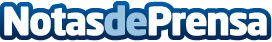 FP Euroformac inaugura su nuevo centro Tech Hub FP en MadridEl centro ubicado en la calle San Severo, nº18, en el distrito de Barajas (Madrid), es un espacio innovador para fomentar la formación profesional y preparar a los estudiantes para las demandas del mundo tecnológico actualDatos de contacto:FP EuroformacTech Hub911177080Nota de prensa publicada en: https://www.notasdeprensa.es/fp-euroformac-inaugura-su-nuevo-centro-tech Categorias: Programación Madrid Recursos humanos Formación profesional Universidades http://www.notasdeprensa.es